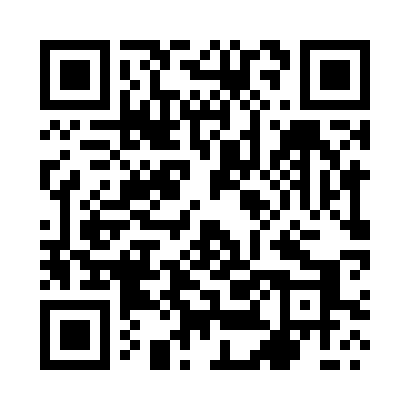 Prayer times for Grebanin, PolandWed 1 May 2024 - Fri 31 May 2024High Latitude Method: Angle Based RulePrayer Calculation Method: Muslim World LeagueAsar Calculation Method: HanafiPrayer times provided by https://www.salahtimes.comDateDayFajrSunriseDhuhrAsrMaghribIsha1Wed2:525:2012:455:528:1110:282Thu2:495:1812:455:538:1310:313Fri2:455:1612:455:548:1410:344Sat2:425:1512:455:558:1610:375Sun2:385:1312:455:568:1810:416Mon2:345:1112:455:578:1910:447Tue2:315:0912:455:588:2110:478Wed2:305:0812:455:598:2210:509Thu2:295:0612:456:008:2410:5210Fri2:295:0412:456:018:2510:5211Sat2:285:0312:446:028:2710:5312Sun2:275:0112:446:038:2810:5413Mon2:275:0012:446:038:3010:5414Tue2:264:5812:446:048:3110:5515Wed2:264:5712:446:058:3310:5616Thu2:254:5512:456:068:3410:5617Fri2:244:5412:456:078:3610:5718Sat2:244:5312:456:088:3710:5819Sun2:234:5112:456:098:3910:5820Mon2:234:5012:456:098:4010:5921Tue2:234:4912:456:108:4111:0022Wed2:224:4712:456:118:4311:0023Thu2:224:4612:456:128:4411:0124Fri2:214:4512:456:138:4511:0125Sat2:214:4412:456:138:4711:0226Sun2:214:4312:456:148:4811:0327Mon2:204:4212:456:158:4911:0328Tue2:204:4112:456:168:5011:0429Wed2:204:4012:466:168:5211:0430Thu2:194:3912:466:178:5311:0531Fri2:194:3812:466:188:5411:05